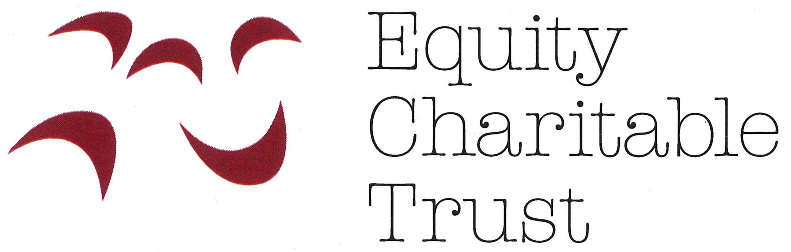 Please read and sign the Data Protection on page 5, otherwise we can’t process your applicationACADEMIC HISTORY:COURSE APPLICATIONPRIVACY NOTICEThe Equity Charitable Trust takes your privacy seriously and will only use your personal data in order to process your application.  If we are not able to help, we would wish to discuss in general terms your circumstances with other charities who may be better placed to help you. If you wish us to use your personal information, please ‘opt in’ by ticking the box, otherwise we cannot process your application. From time to time, we would like to alert you with news of events or workshops which may be of interest.   If you wish to be contacted, please tick your preferred method of communication.EMAIL  □   POST  □   OPT IN □DATA PROTECTIONThe sensitive details you have provided will be kept confidential.  The Equity Charitable Trust will never sell your information or use it for any other purpose than in relation to your application.I understand that the Equity Charitable Trust will hold my personal data and information, in either a hard copy or electronic form, for a maximum of six years at which point it will be destroyed.The Equity Charitable Trust will only process your data for the purpose of this application and will not provide information to any third party for reasons others than those described above without your consent.  If you wish to withdraw your consent, you may do so in writing to the Secretary at which point your data will be destroyed.I therefore give my consent to the Equity Charitable Trust to process this information for the purposes of:My application being considered by the Education CommitteeThe Equity Charitable Trust sending my application to other charities that may be able to assist meThe Education Committee providing me with supportI CONFIRM:Signed  ……………………………………….   Date  ………………………………..Please note we’re unable to process your application without your signed consent. Be sure to scan the signature page when returning the application by email. NOTE WE ARE NOT ACCEPTING POST AT PRESENTWe cannot proceed without record of your signature.Application Check List:□	Include your current CV□    	Any supporting documentation such as references or grades□	A strong personal statementEDUCATION APPLICATION FORMPlease type when possibleProfessional name:Legal name:Contact Address:Email address:Email address:Email address:Email address:How did you hear about the ECT?           How many years have you been in the profession? How did you hear about the ECT?           How many years have you been in the profession? How did you hear about the ECT?           How many years have you been in the profession? How did you hear about the ECT?           How many years have you been in the profession? Spotlight PIN no:Daytime Tel No:Evening Tel No:Date of Birth:Current Age:  Married   Separated     Single   Living with family  Married   Separated     Single   Living with family  Married   Separated     Single   Living with family  Married   Separated     Single   Living with familyIf applicable, what is your partner/spouses’ occupation If applicable, what is your partner/spouses’ occupation If applicable, what is your partner/spouses’ occupation If applicable, what is your partner/spouses’ occupation If you have children, please give their DOBIf you have children, please give their DOBIf you have children, please give their DOBIf you have children, please give their DOBDo you have other dependents?Do you have other dependents?When was your last professional engagement and how much did you earn? When was your last professional engagement and how much did you earn? When was your last professional engagement and how much did you earn? When was your last professional engagement and how much did you earn? What did you earn from your chosen profession in the last 12 months?What were your NET EARNINGS after tax last year? If applicable, please provide your partner’s NET EARNINGS after tax for the most recent accounting period:NET MONTHLY income from your forms of employment:MONTHY INCOME & OUTGOINGSYOU (per month)PARTNER (per month)This doesn’t apply to flat matesMaintenance Costs: Working and Child Tax Credit:Child Benefit:Universal Credit and Housing Benefit:Job Seekers Allowance:Disability Living Allowance, Attendance Allowance or any other Benefits:Rent:Mortgage payments: Is it a repayment or interest only mortgage?How much was the Mortgage taken out for and how many years are left on it?How much is the property worth? (check on zoopla or mouseprice):Service Charge:Council Tax: Household & Content Insurance:Building, Life, Medical and/or Pet Insurance:Utilities & Water Rates:Phone, Cable & Wifi:              Food:Car tax, insurance & repairs:Treatments:Child Care & School Fees:Spotlight, Equity & other membership fees:Professional fees:Other:YOUYOUR PARTNERBANK & OTHER ACCOUNTSCurrent account (credit/debit; please tick accordingly)Total of other accounts:Do you have an overdraft facility? Outstanding credit card debt, loans and tax:Do you have a Student Loan? GCSE, A & O Levels:What year were these taken:If you have any other qualifications through further education or university, please provide the name and grade name of the qualification e.g. Degree, BTEC, NVQ, the year and who funded it: yourself, your local LEA, privately:If you have any other qualifications through further education or university, please provide the name and grade name of the qualification e.g. Degree, BTEC, NVQ, the year and who funded it: yourself, your local LEA, privately:College Name & Address:College Name & Address:Course Name & Qualification:Course Name & Qualification:Date when the Course starts: Have you been accepted onto this?Course Duration:     Part-time    Full Time    Distance Learning   OtherCourse Duration:     Part-time    Full Time    Distance Learning   OtherDo you see this as leading to a MA or Postgraduate Study or is it a means to an end?Do you see this as leading to a MA or Postgraduate Study or is it a means to an end?How much are the fees per year & how much are you applying to us for:How much are the fees per year & how much are you applying to us for:Have you ever applied to us before for an education grant?  If so, when and for what course?Have you ever applied to us before for an education grant?  If so, when and for what course?How do you plan on paying the fees and have you approached any other charities? Are eligible for a STUDENT LOAN    CAREER DEVELOPMENT LOAN      GOVERNMENT GRANT If you are, how much have you been awarded? PERSONAL STATEMENT – not to exceed 500 words & which can be submitted on a separate sheet.